Об исполнении бюджета муниципального округа Головинский за 9 месяцев 2016 года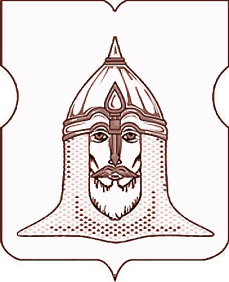 СОВЕТ ДЕПУТАТОВМУНИЦИПАЛЬНОГО ОКРУГА ГОЛОВИНСКИЙРЕШЕНИЕОб исполнении бюджета муниципального округа Головинский за 9 месяцев 2016 года        В соответствии с частью 5 статьи 264.2 Бюджетного кодекса Российской Федерации, пунктом 2 части 1 статьи 9 Устава муниципального округа Головинский, частями 18.3 и 18.5 Положения о бюджетном процессе в муниципальном округе Головинский, утвержденным решением Совета депутатов муниципального округа Головинский от 24 июня 2014 года № 55 «Об утверждении Положения о бюджетном процессе в муниципальном округе Головинский»                        Советом депутатов принято решение:1. Принять к сведению отчет об исполнении бюджета муниципального округа Головинский за 9 месяцев 2016 года (приложение).2. Администрации муниципального округа Головинский разместить настоящее решение на официальном сайте органов местного самоуправления муниципального округа Головинский www.nashe-golovino.ru.3.  Настоящее решение вступает в силу со дня его принятия.4. Контроль исполнения настоящего решения возложить на главу муниципального округа Головинский Архипцову Н.В. и председателя бюджетно-финансовой комиссии - депутата Мемухину В.Г.Главамуниципального округа Головинский                                                           Н.В. АрхипцоваПриложениек решению Совета депутатов муниципального округа Головинский                                                                        от «25» октября 2016 года № 99ОТЧЕТ ОБ ИСПОЛНЕНИИ БЮДЖЕТАОТЧЕТ ОБ ИСПОЛНЕНИИ БЮДЖЕТАОТЧЕТ ОБ ИСПОЛНЕНИИ БЮДЖЕТАОТЧЕТ ОБ ИСПОЛНЕНИИ БЮДЖЕТАОТЧЕТ ОБ ИСПОЛНЕНИИ БЮДЖЕТАОТЧЕТ ОБ ИСПОЛНЕНИИ БЮДЖЕТАОТЧЕТ ОБ ИСПОЛНЕНИИ БЮДЖЕТАОТЧЕТ ОБ ИСПОЛНЕНИИ БЮДЖЕТАОТЧЕТ ОБ ИСПОЛНЕНИИ БЮДЖЕТАкодыФорма по ОКУД  0503117на01 октября 2016 г.01 октября 2016 г.01 октября 2016 г.01 октября 2016 г.01 октября 2016 г.01 октября 2016 г.01 октября 2016 г.01 октября 2016 г.Дата  01.10.2016по ОКПО  13560338Наименование финансового органаадминистрация МО Головинскийадминистрация МО Головинскийадминистрация МО Головинскийадминистрация МО Головинскийадминистрация МО Головинскийадминистрация МО Головинскийадминистрация МО Головинскийадминистрация МО Головинскийадминистрация МО Головинский900Наименование публично-правового образованияНаименование публично-правового образованияМуниципальный округ ГоловинскийМуниципальный округ ГоловинскийМуниципальный округ ГоловинскийМуниципальный округ ГоловинскийМуниципальный округ ГоловинскийМуниципальный округ ГоловинскийМуниципальный округ ГоловинскийМуниципальный округ Головинскийпо ОКТМО 45277583Периодичность: месячная,квартальная, годоваяПериодичность: месячная,квартальная, годоваяЕдиница измеренияруб.руб.руб.руб.руб.руб.руб.руб.руб.по ОКЕИ  3831. Доходы бюджета1. Доходы бюджета1. Доходы бюджета1. Доходы бюджета1. Доходы бюджета1. Доходы бюджета1. Доходы бюджета1. Доходы бюджета1. Доходы бюджета1. Доходы бюджета1. Доходы бюджета1. Доходы бюджета Наименование показателяКод
стро-
киКод дохода по бюджетной классификацииКод дохода по бюджетной классификацииКод дохода по бюджетной классификацииКод дохода по бюджетной классификацииКод дохода по бюджетной классификацииКод дохода по бюджетной классификацииКод дохода по бюджетной классификацииУтвержденные бюджетные 
назначенияИсполненоНеисполненные назначения123333333456Доходы бюджета - всего0100008500000000000000000085000000000000000000850000000000000000008500000000000000000085000000000000000000850000000000000000008500000000000000058 561 700.0048 060 438.5110 501 261.49в том числе:Налог на доходы физических лиц с доходов, источником которых является налоговый агент, за исключением доходов, в отношении которых исчисление и уплата налога осуществляются в соответствии со статьями 227, 227.1 и 228 Налогового кодекса Российской Федерации1821010201001101020100110102010011010201001000011016 094 100,0012 391 419,843 702 680,16Налог на доходы физических лиц с доходов, источником которых является налоговый агент, за исключением доходов, в отношении которых исчисление и уплата налога осуществляются в соответствии со статьями 227, 227.1 и 228 Налогового кодекса Российской Федерации18210102010011010201001101020100110102010011000110-12 382 797,53-12 382 797,53Налог на доходы физических лиц с доходов, источником которых является налоговый агент, за исключением доходов, в отношении которых исчисление и уплата налога осуществляются в соответствии со статьями 227, 227.1 и 228 Налогового кодекса Российской Федерации18210102010011010201001101020100110102010012100110-5 817,33-5 817,33Налог на доходы физических лиц с доходов, источником которых является налоговый агент, за исключением доходов, в отношении которых исчисление и уплата налога осуществляются в соответствии со статьями 227, 227.1 и 228 Налогового кодекса Российской Федерации18210102010011010201001101020100110102010013000110-3 577,20-3 577,20Налог на доходы физических лиц с доходов, источником которых является налоговый агент, за исключением доходов, в отношении которых исчисление и уплата налога осуществляются в соответствии со статьями 227, 227.1 и 228 Налогового кодекса Российской Федерации18210102010011010201001101020100110102010014000110--756,53756,53Налог на доходы физических лиц с доходов, источником которых является налоговый агент, за исключением доходов, в отношении которых исчисление и уплата налога осуществляются в соответствии со статьями 227, 227.1 и 228 Налогового кодекса Российской Федерации18210102010011010201001101020100110102010015000110--15,6915,69Налог на доходы физических лиц с доходов, полученных от осуществления деятельности физическими лицами, зарегистрированными в качестве индивидуальных предпринимателей, нотариусов, занимающихся частной практикой, адвокатов, учредивших адвокатские кабинеты, и других лиц, занимающихся частной практикой в соответствии со статьей 227 Налогового кодекса Российской Федерации1821010202001101020200110102020011010202001000011038 200,0028 778,289 421,72Налог на доходы физических лиц с доходов, полученных от осуществления деятельности физическими лицами, зарегистрированными в качестве индивидуальных предпринимателей, нотариусов, занимающихся частной практикой, адвокатов, учредивших адвокатские кабинеты, и других лиц, занимающихся частной практикой в соответствии со статьей 227 Налогового кодекса Российской Федерации18210102020011010202001101020200110102020011000110-28 599,26-28 599,26Налог на доходы физических лиц с доходов, полученных от осуществления деятельности физическими лицами, зарегистрированными в качестве индивидуальных предпринимателей, нотариусов, занимающихся частной практикой, адвокатов, учредивших адвокатские кабинеты, и других лиц, занимающихся частной практикой в соответствии со статьей 227 Налогового кодекса Российской Федерации18210102020011010202001101020200110102020012100110-112,07-112,07Налог на доходы физических лиц с доходов, полученных от осуществления деятельности физическими лицами, зарегистрированными в качестве индивидуальных предпринимателей, нотариусов, занимающихся частной практикой, адвокатов, учредивших адвокатские кабинеты, и других лиц, занимающихся частной практикой в соответствии со статьей 227 Налогового кодекса Российской Федерации18210102020011010202001101020200110102020013000110-135,10-135,10Налог на доходы физических лиц с доходов, полученных от осуществления деятельности физическими лицами, зарегистрированными в качестве индивидуальных предпринимателей, нотариусов, занимающихся частной практикой, адвокатов, учредивших адвокатские кабинеты, и других лиц, занимающихся частной практикой в соответствии со статьей 227 Налогового кодекса Российской Федерации18210102020011010202001101020200110102020014000110--68,1568,15Налог на доходы физических лиц с доходов, полученных физическими лицами в соответствии со статьей 228 Налогового кодекса Российской Федерации18210102030011010203001101020300110102030010000110413 600,00766 281,34-352 681,34Налог на доходы физических лиц с доходов, полученных физическими лицами в соответствии со статьей 228 Налогового кодекса Российской Федерации18210102030011010203001101020300110102030011000110-761 150,36-761 150,36Налог на доходы физических лиц с доходов, полученных физическими лицами в соответствии со статьей 228 Налогового кодекса Российской Федерации18210102030011010203001101020300110102030012100110-2 448,33-2 448,33Налог на доходы физических лиц с доходов, полученных физическими лицами в соответствии со статьей 228 Налогового кодекса Российской Федерации18210102030011010203001101020300110102030013000110-2 682,42-2 682,42Налог на доходы физических лиц с доходов, полученных физическими лицами в соответствии со статьей 228 Налогового кодекса Российской Федерации18210102030011010203001101020300110102030014000110-0,23-0,23Прочие доходы от компенсации затрат бюджетов внутригородских муниципальных образований городов федерального значения90011302993031130299303113029930311302993030000130-78 112,79-78 112,79Доходы от реализации иного имущества, находящегося в муниципальной собственности внутригородских муниципальных образований городов федерального значения (за исключением имущества муниципальных бюджетных и автономных учреждений, а также имущества муниципальных унитарных предприятий, в том числе казенных), в части реализации материальных запасов по указанному имуществу90011402033031140203303114020330311402033030000440-467,68-467,68Прочие поступления от денежных взысканий (штрафов) и иных сумм в возмещение ущерба, зачисляемые в бюджеты внутригородских муниципальных образований городов федерального значения90011690030031169003003116900300311690030030000140-95 800,00-95 800,00Прочие поступления от денежных взысканий (штрафов) и иных сумм в возмещение ущерба, зачисляемые в бюджеты внутригородских муниципальных образований городов федерального значения90011690030031169003003116900300311690030030009140-95 800,00-95 800,00Субвенции бюджетам внутригородских муниципальных образований городов федерального значения на выполнение передаваемых полномочий субъектов Российской Федерации900202030240320203024032020302403202030240300011513 879 300,003 160 000,00719 300,00Субвенции бюджетам внутригородских муниципальных образований городов федерального значения на выполнение передаваемых полномочий субъектов Российской Федерации900202030240320203024032020302403202030240300021515 287 700,004 177 000,001 110 700,00Субвенции бюджетам внутригородских муниципальных образований городов федерального значения на выполнение передаваемых полномочий субъектов Российской Федерации900202030240320203024032020302403202030240300031517 578 900,005 978 900,001 600 000,00Субвенции бюджетам внутригородских муниципальных образований городов федерального значения на выполнение передаваемых полномочий субъектов Российской Федерации9002020302403202030240320203024032020302403000415111 321 800,0011 321 800,00-Субвенции бюджетам внутригородских муниципальных образований городов федерального значения на выполнение передаваемых полномочий субъектов Российской Федерации9002020302403202030240320203024032020302403000515111 068 100,008 301 100,002 767 000,00Прочие межбюджетные трансферты, передаваемые бюджетам внутригородских муниципальных образований городов федерального значения900202049990320204999032020499903202049990300001512 880 000,002 160 000,00720 000,00Доходы бюджетов внутригородских муниципальных образований городов федерального значения от возврата остатков субсидий, субвенций и иных межбюджетных трансфертов, имеющих целевое назначение, прошлых лет из бюджетов бюджетной системы Российской Федерации90021803020032180302003218030200321803020030000151-18 170,89-18 170,89Возврат остатков субсидий, субвенций и иных межбюджетных трансфертов, имеющих целевое назначение, прошлых лет из бюджетов внутригородских муниципальных образований городов федерального значения90021903000032190300003219030000321903000030000151--417 392,31417 392,31Форма 0503117, с. 2Форма 0503117, с. 22. Расходы бюджета2. Расходы бюджета2. Расходы бюджета2. Расходы бюджета2. Расходы бюджета2. Расходы бюджета2. Расходы бюджета2. Расходы бюджета2. Расходы бюджета2. Расходы бюджета2. Расходы бюджета2. Расходы бюджета Наименование показателяКод
стро-
киКод расхода по бюджетной классификацииКод расхода по бюджетной классификацииКод расхода по бюджетной классификацииКод расхода по бюджетной классификацииКод расхода по бюджетной классификацииКод расхода по бюджетной классификацииКод расхода по бюджетной классификацииУтвержденные 
бюджетные 
назначенияИсполненоНеисполненные назначения123333333456Расходы бюджета - всего2000009600000000000000000096000000000000000000960000000000000000009600000000000000000096000000000000000000960000000000000000009600000000000000058 561 700.0042 879 903.6615 681 796.34в том числе:Фонд оплаты труда государственных (муниципальных) органов900010231А0131А0100100001001211 258 600,00946 905,21311 694,79Иные выплаты персоналу государственных (муниципальных) органов, за исключением фонда оплаты труда900010231А0131А01001000010012270 400,0070 400,00-Взносы по обязательному социальному страхованию на выплаты денежного содержания и иные выплаты работникам государственных (муниципальных) органов900010231А0131А010010000100129380 100,00260 797,23119 302,77Прочая закупка товаров, работ и услуг для обеспечения государственных (муниципальных) нужд900010231А0131А010010000100244109 600,0072 370,3637 229,64Иные выплаты персоналу государственных (муниципальных) органов, за исключением фонда оплаты труда900010235Г0135Г01011000110012252 000,0052 000,00-Иные выплаты, за исключением фонда оплаты труда государственных (муниципальных) органов, лицам, привлекаемым согласно законодательству для выполнения отдельных полномочий900010331А0131А010020000200123145 600,00145 600,00-Специальные расходы900010333А0433А0400100001008802 880 000,002 160 000,00720 000,00Фонд оплаты труда государственных (муниципальных) органов900010431Б0131Б0100100001001211 048 800,00658 874,05389 925,95Иные выплаты персоналу государственных (муниципальных) органов, за исключением фонда оплаты труда900010431Б0131Б01001000010012270 400,00-70 400,00Взносы по обязательному социальному страхованию на выплаты денежного содержания и иные выплаты работникам государственных (муниципальных) органов900010431Б0131Б010010000100129316 700,00168 922,56147 777,44Прочая закупка товаров, работ и услуг для обеспечения государственных (муниципальных) нужд900010431Б0131Б010010000100244109 600,0056 445,7753 154,23Фонд оплаты труда государственных (муниципальных) органов900010431Б0131Б0100500005001214 258 500,003 305 004,92953 495,08Иные выплаты персоналу государственных (муниципальных) органов, за исключением фонда оплаты труда900010431Б0131Б010050000500122563 200,00430 478,69132 721,31Взносы по обязательному социальному страхованию на выплаты денежного содержания и иные выплаты работникам государственных (муниципальных) органов900010431Б0131Б0100500005001291 286 100,00989 866,88296 233,12Прочая закупка товаров, работ и услуг для обеспечения государственных (муниципальных) нужд900010431Б0131Б0100500005002441 067 600,00600 262,85467 337,15Исполнение судебных актов Российской Федерации и мировых соглашений по возмещению вреда, причиненного в результате незаконных действий (бездействия) органов государственной власти (государственных органов), органов местного самоуправления либо должностных лиц этих органов, а также в результате деятельности учреждений900010431Б0131Б0100500005008312 000,002 000,00-Фонд оплаты труда государственных (муниципальных) органов900010433А0133А0100100001001211 852 600,001 391 702,46460 897,54Иные выплаты персоналу государственных (муниципальных) органов, за исключением фонда оплаты труда900010433А0133А0100100001001221 140 000,001 032 427,82107 572,18Взносы по обязательному социальному страхованию на выплаты денежного содержания и иные выплаты работникам государственных (муниципальных) органов900010433А0133А010010000100129559 500,00441 596,91117 903,09Прочая закупка товаров, работ и услуг для обеспечения государственных (муниципальных) нужд900010433А0133А010010000100244327 200,00216 840,52110 359,48Фонд оплаты труда государственных (муниципальных) органов900010433А0133А0100200002001212 817 400,002 112 628,57704 771,43Иные выплаты персоналу государственных (муниципальных) органов, за исключением фонда оплаты труда900010433А0133А0100200002001221 044 400,00828 347,82216 052,18Взносы по обязательному социальному страхованию на выплаты денежного содержания и иные выплаты работникам государственных (муниципальных) органов900010433А0133А010020000200129850 900,00634 201,48216 698,52Прочая закупка товаров, работ и услуг для обеспечения государственных (муниципальных) нужд900010433А0133А010020000200244575 000,00330 069,28244 930,72Фонд оплаты труда государственных (муниципальных) органов900010433А0133А0100400004001213 822 000,002 883 819,54938 180,46Иные выплаты персоналу государственных (муниципальных) органов, за исключением фонда оплаты труда900010433А0133А0100400004001221 660 000,001 446 467,49213 532,51Взносы по обязательному социальному страхованию на выплаты денежного содержания и иные выплаты работникам государственных (муниципальных) органов900010433А0133А0100400004001291 154 200,00972 838,13181 361,87Прочая закупка товаров, работ и услуг для обеспечения государственных (муниципальных) нужд900010433А0133А010040000400244942 700,00463 419,70479 280,30Иные выплаты персоналу государственных (муниципальных) органов, за исключением фонда оплаты труда900010435Г0135Г010110001100122715 200,00649 866,8965 333,11Резервные средства900011132А0132А010000000000870100 000,00-100 000,00Уплата иных платежей900011331Б0131Б010040000400853129 300,00129 300,00-Прочая закупка товаров, работ и услуг для обеспечения государственных (муниципальных) нужд900011331Б0131Б010990009900244180 000,0045 000,00135 000,00Прочая закупка товаров, работ и услуг для обеспечения государственных (муниципальных) нужд900080409Г0709Г0700100001002442 124 900,001 066 524,621 058 375,38Субсидии бюджетным учреждениям на финансовое обеспечение государственного (муниципального) задания на оказание государственных (муниципальных) услуг (выполнение работ)900080409Г0709Г0700100001006119 196 900,006 897 700,002 299 200,00Прочая закупка товаров, работ и услуг для обеспечения государственных (муниципальных) нужд900080435Е0135Е0100500005002441 685 400,001 267 000,00418 400,00Иные межбюджетные трансферты900100135П0135П010150001500540597 600,00522 610,5574 989,45Пособия, компенсации и иные социальные выплаты гражданам, кроме публичных нормативных обязательств900100635П0135П010180001800321653 200,00301 180,00352 020,00Прочая закупка товаров, работ и услуг для обеспечения государственных (муниципальных) нужд900110210А0310А0300100001002444 345 000,003 258 600,001 086 400,00Субсидии бюджетным учреждениям на финансовое обеспечение государственного (муниципального) задания на оказание государственных (муниципальных) услуг (выполнение работ)900110210А0310А0300100001006116 723 100,005 042 500,001 680 600,00Прочая закупка товаров, работ и услуг для обеспечения государственных (муниципальных) нужд900120235Е0135Е0100300003002441 516 000,00928 000,00588 000,00Уплата иных платежей900120235Е0135Е01003000030085340 000,0040 000,00-Прочая закупка товаров, работ и услуг для обеспечения государственных (муниципальных) нужд900120435Е0135Е010030000300244190 000,0057 333,36132 666,64Результат исполнения бюджета (дефицит/профицит)45000079000000000000000000790000000000000000007900000000000000000079000000000000000000790000000000000000007900000000000000000079000000000000000-5 180 534.85-Форма 0503117, с. 3Форма 0503117, с. 33. Источники финансирования дефицита бюджета3. Источники финансирования дефицита бюджета3. Источники финансирования дефицита бюджета3. Источники финансирования дефицита бюджета3. Источники финансирования дефицита бюджета3. Источники финансирования дефицита бюджета3. Источники финансирования дефицита бюджета3. Источники финансирования дефицита бюджета3. Источники финансирования дефицита бюджета3. Источники финансирования дефицита бюджета3. Источники финансирования дефицита бюджета3. Источники финансирования дефицита бюджета Наименование показателяКод
стро-
киКод источника финансирования дефицита бюджета
по бюджетной классификацииКод источника финансирования дефицита бюджета
по бюджетной классификацииКод источника финансирования дефицита бюджета
по бюджетной классификацииКод источника финансирования дефицита бюджета
по бюджетной классификацииКод источника финансирования дефицита бюджета
по бюджетной классификацииКод источника финансирования дефицита бюджета
по бюджетной классификацииКод источника финансирования дефицита бюджета
по бюджетной классификацииУтвержденные 
бюджетные 
назначенияИсполненоНеисполненные назначения123333333456Источники финансирования дефицита бюджета - всего50000090000000000000000000900000000000000000009000000000000000000090000000000000000000900000000000000000009000000000000000000090000000000000000--5 180 534.855 180 534.85в том числе:Источники внутреннего финансирования бюджета52000001000000000000000000010000000000000000000100000000000000000001000000000000000000010000000000000000000100000000000000000001000000000000000---из них:Источники внешнего финансирования бюджета62000002000000000000000000020000000000000000000200000000000000000002000000000000000000020000000000000000000200000000000000000002000000000000000---из них:Изменение остатков средств70000001000000000000000000010000000000000000000100000000000000000001000000000000000000010000000000000000000100000000000000000001000000000000000--5 180 534.855 180 534.85увеличение остатков средств, всего71000001050201030000510000010502010300005100000105020103000051000001050201030000510000010502010300005100000105020103000051000001050201030000510-58 561 700.00-49 001 514.50-уменьшение остатков средств, всего7200000105020103000061000001050201030000610000010502010300006100000105020103000061000001050201030000610000010502010300006100000105020103000061058 561 700.0043 820 979.65-И.В. КудряшовИ.В. Кудряшов(расшифровка подписи)(расшифровка подписи)(расшифровка подписи)(расшифровка подписи)Т.В. ЛебедеваТ.В. Лебедева(расшифровка подписи)(расшифровка подписи)«___» октября 2016 г.